BIODATA MAHASISWAIdentitas MahasiswaNama	:	Arti Dwi Maulia Npm	:	181224027Tempat/ Tanggal Lahir	:	Melati I, 20 Juni 2000Jenis Kelamin	:	PerempuanAgama	:	IslamStatus Perkawinan	:	Belum MenikahPekerjaan	:	Belum BekerjaAnak ke	:	2 (Dua)Alamat	:	Lingk. II Jl. Sawo Kel. Melati I Kec. Perbaungan Kab. Serdang BedagaiNo.Hp	:	0831 5721 7852PendidikanSD	: SD Negeri 101934 CitamanSMP	:	SMP Negeri 2 Perbaungan SMA	:	SMK Negeri 1 Perbaungan Perguruan Tinggi	:	Universitas Muslim Nusantara Al WashliyahFakultas 	:	KIPJurusan/Prodi	:	PBS/Pendidikan Bahasa Inggris Judul Skripsi	:	The Effect of Using U-Dictionary Application on Students’ Pronunciation Mastery at the Eleventh Grade of SMK Negeri 1 PerbaunganDosen Pembimbing	:	Teguh Satria Amin, S.Pd., M.HumOrang TuaNama Ayah	:	Jumirin Pekerjaan	:	WiraswastaNama Ibu	:	Nur LailiPekerjaan	:	Ibu Rumah TanggaAlamat	:	Lingk. II Jl. Sawo Kel. Melati I Kec. Perbaungan Kab. Serdang Bedagai	Perbaungan, 15 September 2022	Penulis 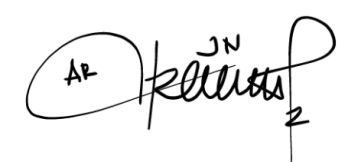 	Arti Dwi Maulia 